MUNSTER FIRE DEPARTMENT DISBURSEMENTS COVERING PERIOD FROM May 17 - June 17, 2021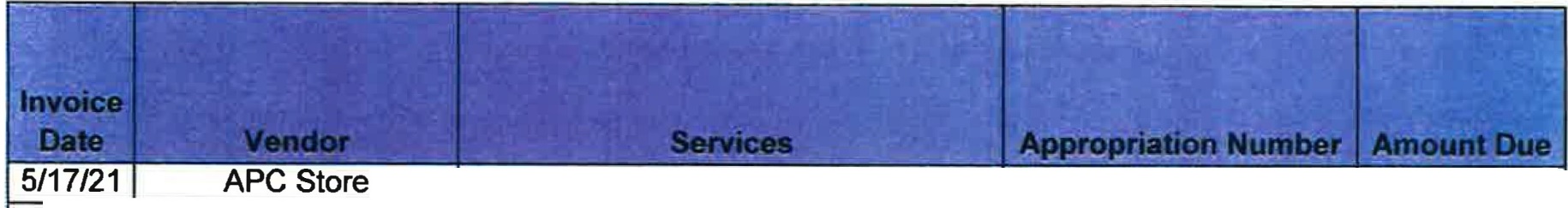 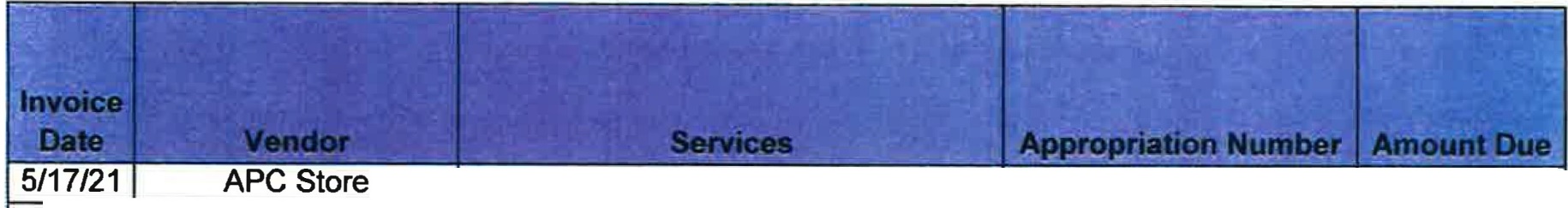 Boat Batteries	101-23001-62302	$	193.985/6/21	APC Store	Batteries for #2223	101-23001-62302	$	935.945/4/21	Gus Bock	LED Bulbs, Batteries	101-23001-62900	$	50.964/30/21	Forsensic Mappling	Drone Training-Zeman & Zgobica	101-23201-63991	$	1,590.00 4/26/21		Hasting Air Energy		Plymovent repair @ Station1		101-2301-63602	$	393.535/4/21	Paul Heuring	Replace battery on #2203	101-23001-63602	$	339.80Safety Training4/20/21		Services	Sensit Gold Multigas Monitor	402-23201-62900	$	2,444.00 4/21/21	10-8 Technology	Repair lights & radio on #2203	101-23001-63602	$		275.005/6/21	Terpstras	Carburetor for #2226	101-23001-62302	$	89.935/12/21		Terpstras	Chainsaw & Bars	 101-23001-62302	$	1,177.04 Third District Fire5/3/21  I	Chiefs	IBox alarm dispatch fee -8005 Schreiber!         101-23201-63903	I  $	125.00Software License for Lightning4130121 I	Thor  Guard	I	Detectors	247-11402-63611	$	1,000.005114/21 I	APC Store  ·	I	Battery for #2201	101-23001-62302	$	152.995/18/21	APC Store5/12/21	APC Store5/25/21		APC Store 5/17/21	Miner Electronics5/20/21	Sluiter Auto Electric	-GRAND TOTAL